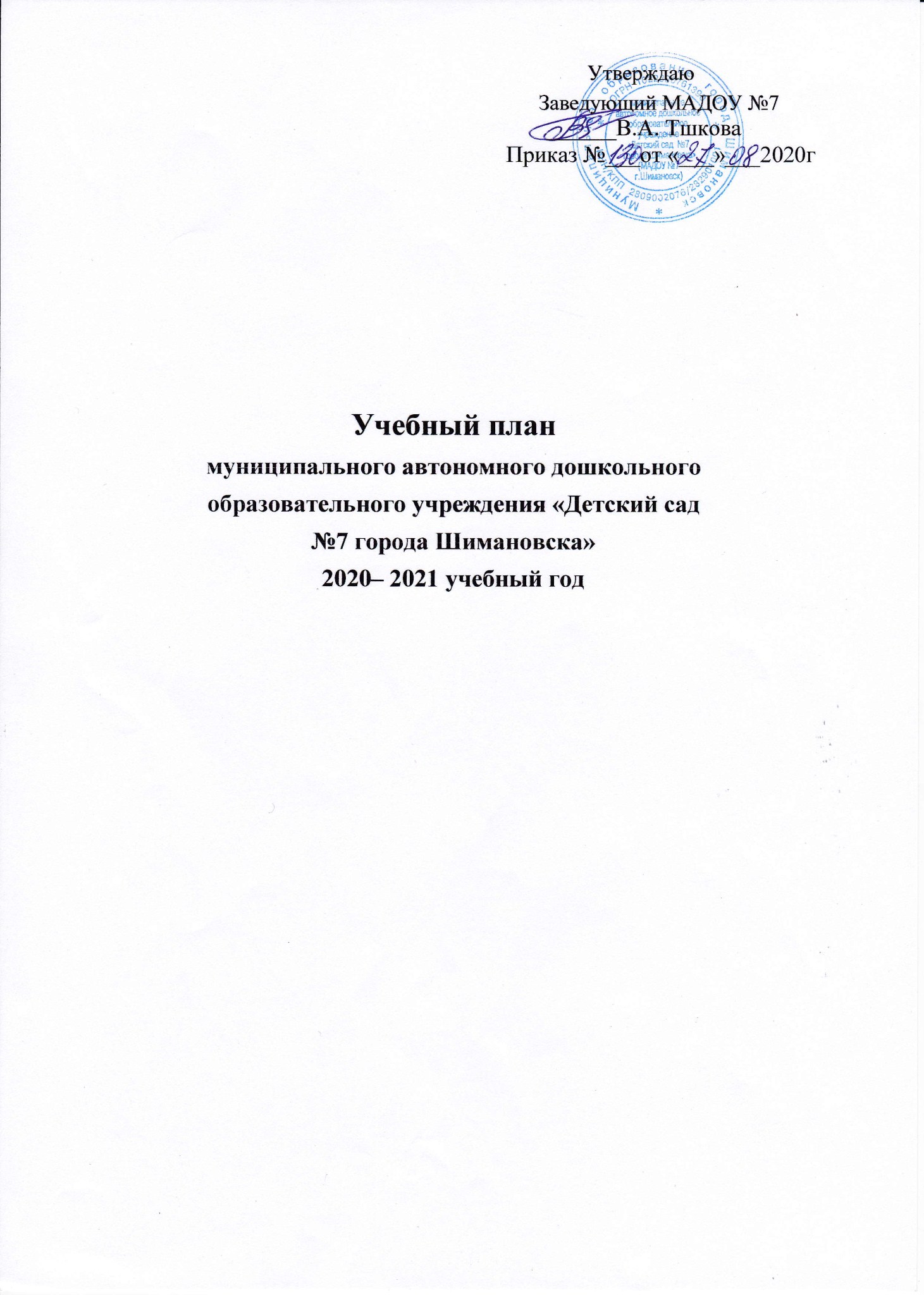 Пояснительная запискаУчебный план составлен в соответствии с:Федеральным Законом РФ от 29.12.2012 г. №273-ФЗ «Об образовании в Российской Федерации»;Федеральным государственным образовательным стандартом ДО, утверждённым приказом Министерства образования и науки Российской Федерации от 17 октября 2013 года № 1155 (зарегистрирован Минюстом России от 14 ноября 2013г., регистрационный номер №30384);Приказом Минобрнауки России от 30.08.2013 №1014 «Об утверждении Порядка организации и осуществления образовательной деятельности по основным общеобразовательным программам – образовательным программам дошкольного образования», ориентирован на Концепцию дошкольноговоспитания;СанПиН 2.4.1.3049-13"Санитарно-эпидемиологические требования к устройству, содержанию и организации режима работы дошкольных образовательных организаций" (от 15.05. 2013г.);Уставом муниципального автономного дошкольного образовательногоучреждения«Детский сад №7 города Шимановска» (далее МАДОУ №7).Основной общеобразовательной программой МАДОУ№ 7Лицензией на право ведения образовательной деятельности (ОД 5163 от 06 11.2014г) учебный план МАДОУ № 7 ориентированна:обеспечение оптимальных гигиенических основ образовательногопроцесса;обеспечение баланса различных видов деятельности детей;регуляцию нагрузки на ребёнка с учётом его индивидуальныхособенностей;соблюдение единства педагогических норм, содержания и методики.Фундаментом образовательного процесса является основная общеобразовательная программа дошкольного образования, разработанная и утверждённая в ДОУ.Обязательная часть учебного плана МАДОУ № 7 представлена примерной основной образовательной программой «От рождения до школы» Под редакцией Н. Е. Вераксы, М. А. Васильевой, Т.С. Комарова.Часть, формируемая участниками образовательных отношений, представлена парциальными программами:«Основыбезопасностидетейдошкольноговозраста»Н.Н.Авдеева,О.Л.Князева,Р.Б. Стеркина. – М.: Просвещение,2007.«Ладушки» И.Катлунова, И.Новосельцева: (Программа музыкального воспитаниядетейдошкольного возраста). «Ребенок и дорога» Областная образовательная программа, Министерство образования и науки Амурской области дополнительного образования детей «центр детского творчестваУчебная нагрузка основана на принципах:соблюдение права воспитанников на дошкольноеобразование;соотношение между обязательной части Программы (не менее 60%) и части, формируемой участниками образовательных отношений (не более 40%) в учебном плане;сохранение преемственности между основной (обязательной) частью и частью, формируемой участниками образовательных отношений (вариативной).В Учреждении функционирует 4 группы общеразвивающей направленности I младшая группа (2-3 года) – 1 группа II младшая группа (3-4 года) – 1 группа Средняя группа (4-5 лет) – 1 группа Старше- подготовительная  группа (5-6 лет) – 1 группаМАДОУ№7работаетврежимепятидневнойрабочейнедели.Структураикомплектованиегрупп происходят сучётом возраста детей и соблюдением норм наполняемости.Учебный год начинается с 01 сентября по 31 мая. В середине учебного года, с 29.12.2020 по10.01.2021 для воспитанников ДОУ организуются каникулы, с 01.06.21 по 31.08.21 – летний оздоровительный период.Объём образовательной нагрузки в течение дня соответствует санитарно- эпидемиологическими требованиями к устройству, содержанию и организации режима работы дошкольных образовательных учреждений (СанПиН 2.4.1.3049-13).Максимальная продолжительность организованной образовательной деятельности составляет:в Iмладшейгруппе	- 8-10мин,в IIмладшейгруппе	-15 мин,всреднейгруппе	-20 мин,встаршейгруппе	-20-25 мин. в подготовительной группе – 30мин.Максимально допустимый объем образовательной нагрузки в первой половине дня в младшей и средней группах не превышает 30 и 40 минут соответственно, а в старшей и подготовительной -45 минут и 1,5 часа соответственно. В середине времени, отведенного на организованную образовательную деятельность, проводят физкультурные минутки. Перерывы между периодами организованной образовательной деятельности - не менее 10 минут.Образовательная деятельность с детьми старшего дошкольного возраста может осуществляться  вовторойполовинедняпоследневногосна.Еепродолжительностьдолжнасоставлятьнеболее25 - 30 минут в день. В середине образовательной деятельности статического характера проводятся физкультурные минутки.Реализация физического и художественного направлений занимает не менее 50% от общего времени образовательной деятельности:Учебный план муниципального автономного дошкольного образовательного учреждения«Детский сад №7 города Шимановска». 2020– 2021 г.Организованная образовательная деятельностьПРИМЕЧАНИЕ:Число 1ч/н* означает, что непосредственная образовательная деятельность проводится один раз в две недели, в чередовании с другимвидом.Взаимодействие взрослого с детьми в различных видах деятельностиГодовой календарный график на 2020 – 2021 учебный год Основная часть (инвариантная) 60%I младшаягруппаII младшаягруппаСредняягруппаСтаршая гр.Подготовит гр.Познавательное развитиеПознавательное развитиеПознавательное развитиеПознавательное развитиеПознавательное развитиеПознавательное развитиеФормирование элементарных математических представлений1(15мин)1(20 мин)1(20 мин.)2(60 мин.)Ознакомление с социальным  миром, с миром природы, с предметным окружением1(8мин)1(15мин)1Ч/Н*(20 мин)1(20 мин.)1(30 мин.)Развитие познавательно- исследовательской деятельности 1 Ч/Н* (20мин)1 (20 мин)1 (30мин)Речевое развитиеРечевое развитиеРечевое развитиеРечевое развитиеРечевое развитиеРечевое развитиеРазвитие речи2(16 мин)1(15мин)1(20 мин)1(20 мин.)1(30 мин.)Подготовка к обучению грамоте1(20мин)1 (30мин)Физическое развитиеФизическое развитиеФизическое развитиеФизическое развитиеФизическое развитиеФизическое развитиеФизическ. культура в зале2(20мин)2(30мин)2(40 мин)2(50 мин.)2(60 мин.)Физич. культура на прогулке1(10мин)1 (15мин)1 (20мин)1 (25мин)1 (30мин)Художественно - эстетическое развитиеХудожественно - эстетическое развитиеХудожественно - эстетическое развитиеХудожественно - эстетическое развитиеХудожественно - эстетическое развитиеХудожественно - эстетическое развитиеМузыка2(20мин)2(30мин)2(40 мин)2(50 мин.)2(60 мин.)Рисование1(10мин)1(15мин)1(20 мин)2 (50 мин.)2(60 мин.)Лепка1(10мин)1ч/н*(15м)1 ч/н (20 мин)1ч/н*(25мин.)1 ч/н*(30 м.)Аппликация1ч/н*(15м)1 ч/н (20 мин)1ч/н*(25мин.)1 ч/н*(30 м.)ИТОГО основнаячасть10(1ч34м)10(2ч30м)10(3ч00м)13(5ч00м)14(8 ч )Часть, формируемая участниками образовательных отношенийЧасть, формируемая участниками образовательных отношенийЧасть, формируемая участниками образовательных отношенийЧасть, формируемая участниками образовательных отношенийЧасть, формируемая участниками образовательных отношенийЧасть, формируемая участниками образовательных отношений«Ребенок и дорога» Областная образовательная программа1ч/н (20мин.)1ч/н* (30 м.) «Ладушки» программа музыкальноговоспитания    1ч/н (15мин) 1ч/н(20мин)Кружок «Мир красок»1(20 мин)Кружок «Соловушка»1(30мин)Кружок «Волшебные ладошки»  1 (15мин)Кружок «Волшебные пальчики»1(20мин) 1(30мин)ИТОГО1011111516I младшаягруппаII младшаягруппаСредняягруппаСтаршая гр.логопедПодготовит гр.логопед.Чтение худ. литературыежедневноежедневноежедневноежедневноежедневноПознавательно – исследовательскаяежедневноежедневноежедневноежедневноежедневноКонструктивно-модельная1раз внеделю1раз внеделю1раз внеделю1раз в неделю1раз внеделюОбщение при проведении режимных моментовежедневноежедневноежедневноежедневноежедневноПрогулкиежедневноежедневноежедневноежедневноЕжедневноБезопасностьежедневноежедневноежедневноежедневноежедневноУтренняя гимнастикаежедневноежедневноежедневноежедневноЕжедневноКомплексы закаливающих процедурежедневноежедневноежедневноежедневноЕжедневноКультурно- гигиенические процедурыежедневноежедневноежедневноежедневноЕжедневноСамостоятельная деятельность детейСамостоятельная деятельность детейСамостоятельная деятельность детейСамостоятельная деятельность детейСамостоятельная деятельность детейСамостоятельная деятельность детейИграежедневноежедневноежедневноежедневноежедневноСамостоятельная деятельность детей в уголках развитияежедневноежедневноежедневноежедневноежедневноРежим работы ДОУ 7.30 – 18.00Продолжительность учебного годаНачало учебного года с 01.09.2020годОкончание учебного года 31.05.2021 годКоличество недель в учебном году36 недель,   1 полугодие 17 недель, 2 полугодие 19 недельПродолжительность учебной недели. уч.дней5 дней (понедельник – пятница)Сроки проведения каникулЗимние – с 28 декабря 2020г по 10.января 2021г (14 дней)Летний оздоровительный периодС 01.06.2021г. по 31.08.2021г (93 дня)Сроки проведения мониторинга качества образованияС 24.09.2020 по 30.09.2020гС 24.04.2021г по 30.04.2021гФормы проведения: Наблюдение.Праздничные (нерабочие дни)04.11.2020г, 01.01.2021гпо 10.01.2021г, 23.02.2021г, 08.03.2021г, 03.05.2021г, 10.05.2021г, 14.06.2021г, 04.11.2021г